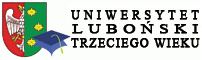 Plan zajęć 2022/2023 I semestr Od 10 października 2022 r do 28 lutego 2023 r.Program Sekcji BibliotecznejPAŹDZIERNIK 2022 – STYCZEŃ 2023Program Sekcji TanecznejPAŹDZIERNIK 2022 – STYCZEŃ 2023Nazwa zajęćDzień  tygodniaProwadzący zajęcia/organizatorTelefon organizatoraMiejscePOD PATRONATEM UNIWERSYTETU IM. ADAMA MICKIEWICZA W POZNANIUPOD PATRONATEM UNIWERSYTETU IM. ADAMA MICKIEWICZA W POZNANIUPOD PATRONATEM UNIWERSYTETU IM. ADAMA MICKIEWICZA W POZNANIUPOD PATRONATEM UNIWERSYTETU IM. ADAMA MICKIEWICZA W POZNANIUPOD PATRONATEM UNIWERSYTETU IM. ADAMA MICKIEWICZA W POZNANIUInauguracja roku akademickiego 2022/2023. Wykład inauguracyjny Polityka senioralna miasta Luboń  - kanclerz ULTW Małgorzata Machalska3 października  2022r. PONIEDZIAŁEK godz. 17.00godz.18.00         Rada Programowa ULTW Katolicka Szkoła Podstawowa nr 6 w Luboniu . Plac E. Bojanowskiego   7a                          Wykład ogólny                        O finansach samorządu w dobie kryzysu          Termin podamy SMS’emRada Programowa ULTW dr hab. Sławomira Kańduła
profesor UEP, Katedra Finansów Publicznych
Uniwersytet Ekonomiczny w PoznaniuPasje pozanaukowe: turystyka krajowa piesza i rowerowaSzkoła Podstawowa nr 5Luboń ul. Kołłątaja 1Wykład ogólny-  edukacja obywatelska - Samorząd wojewódzki - wybory, zadania, projekty w realizacji23 listopada ŚRODAgodz.15:00Rada Programowa ULTW dr Zofia SzalczykUrząd Marszałkowski PoznańZbiórka przed Urzędem o godz. 14:45Wykład ogólnyTramwaj do Lubonia15 grudniaCZWARTEKgodz. 17.30Rada Programowa ULTW dr Radosław Bul – pracownik Wydziału Geografii Społeczno-Ekonomicznej Uniwersytetu im. Adama Mickiewicza w Poznaniu Szkoła Podstawowa nr 5                          Luboń ul. Kołłątaja 1Po wykładzie świąteczny poczęstunek oraz prezent od gwiazdoraWykład ogólnyBoliwia – do głębi intrygujący kraj                            Po wykładzie możliwość zakupienia książki z autografem autora 40 zł.26 stycznia CZWARTEKgodz. 17:00Rada Programowa ULTW Arkady Fiedler autor książek, podróżnik, współzałożyciel Muzeum im. Arkadego Fiedlera w PuszczykowieSzkoła Podstawowa nr 5Luboń ul. Kołłątaja 1Wykład ogólny23 lutego CZWARTEKgodz. 17:00Rada Programowa ULTW   Do uzgodnieniaSzkoła Podstawowa nr 5Luboń ul. Kołłątaja 1NIE TYLKO W CENTRUM ORGANIZACJI POZARZĄDOWYCHNIE TYLKO W CENTRUM ORGANIZACJI POZARZĄDOWYCHNIE TYLKO W CENTRUM ORGANIZACJI POZARZĄDOWYCHNIE TYLKO W CENTRUM ORGANIZACJI POZARZĄDOWYCHNIE TYLKO W CENTRUM ORGANIZACJI POZARZĄDOWYCHSpotkanie ze sztuką i architekturą w tle10 listopada 13.30dr Molińska DorotaCentrum Organizacji Pozarządowych Luboń ul. Sikorskiego 3  Gry planszoweCZWARTKI          16.00 do 18.00Kołodziej Genowefa694222486Centrum Organizacji Pozarządowych Luboń ul. Sikorskiego 3  Kulisy opery trzeci czwartek
godz.15.00Szajek Paweł                         Stefaniak Elżbieta662246803Centrum Organizacji Pozarządowych Luboń ul. Sikorskiego 3  Sekcja rowerowaPONIEDZIAŁKI 9.00 – 14.00Stefaniak Elżbieta662246803Skrzyżowanie ulic Luboń ul. Żabikowska/Wojska PolskiegoEdukacja kulturalna  między innymi wyjazdy do teatrów i kin.                                             raz w miesiącu: 
sobota godz.12.00 Teatr Muzyczny Salon Poezji
Wyjście do Teatru NowegoStefaniak Elżbieta662246803Informacja na bieżąco przez sms. Bilety rezerwować u  Stefaniak Elżbiety. Dojazd własny .Nordic walkingWTORKI CZWARTKI    9.00 - 11.00  Skrzypczak Irena,                                     Sroczyński Włodzimierz509155913Spotkania w Luboniu przy ulicy Leśnej14Współpraca międzypokoleniowa - wolontariatCo miesiącSkrzypczak Irena                                     509155913Spotkania w przedszkolu lub szkole -wykonywanie prac  na rzecz pensjonariuszy Hospicjum Pallium             w PoznaniuPróby kabaretu Humoreska    PIĄTKI                   13.00 -14.00Przybylska Barbara605546363Centrum Organizacji Pozarządowych Luboń ul. Sikorskiego 3  ; sala 5Dyżur Zarządu Uniwersytetupierwsza środa miesiąca              11.00-12.00Zarząd Uniwersytetu Lubońskiego Trzeciego Wieku698463299 608270040Centrum Organizacji Pozarządowych 
Luboń ul. Sikorskiego 3Śpiewać każdy możedrugi czwartek godz.17.00Kędra Lechosław606931725Centrum Organizacji Pozarządowych Luboń ul. Sikorskiego 3  XXVIII RAJD  Złota Jesień w Wielkopolskim Parku Narodowym -„Szlakami po dobrach hr. Władysława Zamoyskiego” sobota 08.10.2022Oddział PTTK Luboń            Piotr Kusy608270040Przejazd autokarem na miejsce startu oraz z mety rajdu(Mosina Pożegowo parking) do Lubonia.Wyjazd autokaru z Placu Edmunda Bojanowskiego godz.9.00 , powrót około 14.00.Koszt 30 zł od osobyLUBOŃSKI OŚRODEK SPORTU I REKREACJI ZAPRASZA DO SIEBIE NA SPORT I PO ZDROWIELUBOŃSKI OŚRODEK SPORTU I REKREACJI ZAPRASZA DO SIEBIE NA SPORT I PO ZDROWIELUBOŃSKI OŚRODEK SPORTU I REKREACJI ZAPRASZA DO SIEBIE NA SPORT I PO ZDROWIELUBOŃSKI OŚRODEK SPORTU I REKREACJI ZAPRASZA DO SIEBIE NA SPORT I PO ZDROWIELUBOŃSKI OŚRODEK SPORTU I REKREACJI ZAPRASZA DO SIEBIE NA SPORT I PO ZDROWIEJoga dla seniorów - to bezpieczne ćwiczenia z elementami jogi, poprawiające gibkość oraz wzmacniające core (mięśnie bioder, lędźwi i brzucha, które odpowiedzialne są za stabilizację kręgosłupa i miednicy, utrzymanie prawidłowej postawy i wzmocnienie całej naszej sylwetkiPIĄTEK             9.30 – 10.30Buciora Agnieszka - trener gimnastyki, instruktor fitness, nauczyciel jogi.698463299Luboński Ośrodek Sportu i Rekreacji Luboń ul. Kołłątaja  2                           Zajęcia odpłatne 60 zł (1 raz w tygodniu)Zajęcia odpłatne 100 zł (2 razy w tygodniu)Fitness dla seniorów - to  bezpieczny trening z elementami fitness  z wykorzystaniem sprzętu np. hantli, piłek, gum, itp. oraz zestaw ćwiczeń siłowych na maszynach, trening dostosowany do możliwości uczestników. PONIEDZIAŁKI  9.30 – 10.30Buciora Agnieszka - trener gimnastyki, instruktor fitness, nauczyciel jogi.698463299Luboński Ośrodek Sportu i Rekreacji Luboń ul. Kołłątaja  2                           Zajęcia odpłatne 60 zł (1 raz w tygodniu)Zajęcia odpłatne 100 zł (2 razy w tygodniu)Zajęcia sportowe dla seniorów - zajęcia sportowe ogólnorozwojowe poprawiające ogólną sprawność, motorykę i koordynację ruchową.Termin zostanie uzgodniony do końca październikaGiese Marek698463299Luboński Ośrodek Sportu i Rekreacji Luboń ul. Kołłątaja 2                           Zajęcia bezpłatne.OŚRODEK KULTURY ZAPRASZA SENIORÓW informacje na stronie www.oklubon.plOŚRODEK KULTURY ZAPRASZA SENIORÓW informacje na stronie www.oklubon.plOŚRODEK KULTURY ZAPRASZA SENIORÓW informacje na stronie www.oklubon.plOŚRODEK KULTURY ZAPRASZA SENIORÓW informacje na stronie www.oklubon.plOŚRODEK KULTURY ZAPRASZA SENIORÓW informacje na stronie www.oklubon.plPrelekcje z cyklu Spotkania z filmempierwszy piątek miesiąca godz.10.00Zielińska Agata618130072 Ośrodek Kultury w Luboniu                   ul. Sobieskiego 97                           Wokół sztuki, wokół fotografiiczwarty czwartek miesiąca     14.00 Głowacki Dariusz618130072 Ośrodek Kultury w Luboniu                   ul. Sobieskiego 97                           Praktyczne zajęcia plastyczne drugi czwartek  miesiąca godz.10.15Zielińska Agata618130072 Ośrodek Kultury w Luboniu                   ul. Sobieskiego 97                           Śpiewankipiątek 7.10.2022 godz.17.00Zielińska Agata618130072 Ośrodek Kultury w Luboniu                   ul. Sobieskiego 97                           Wycieczka do Dreznasobota 22.10.2022Zielińska Agata618130072 Ośrodek Kultury w Luboniu                   ul. Sobieskiego 97                           Dyniowe warsztaty kulinarneniedziela 30.10.2022 godz.15.00Zielińska Agata618130072 Ośrodek Kultury w Luboniu                   ul. Sobieskiego 97                           Stroiki świątecznepiątek 9.12.2022 godz.17.00Zielińska Agata618130072 Ośrodek Kultury w Luboniu                   ul. Sobieskiego 97                           Warsztaty piernikowesobota 17.12.2022 godz.17.00 Zielińska Agata618130072 Ośrodek Kultury w Luboniu                   ul. Sobieskiego 97                           Obchody rocznicy wybuchu Powstania Wielkopolskiego wtorek 27.12.2022   Zielińska Agata618130072 Ośrodek Kultury w Luboniu                   ul. Sobieskiego 97                           XI Luboński Rajd Nordic Walking im. Włodzimierza Kaczmarka.sobota 05.11.2022start  w Parku Siewcy w Luboniu godz.10.00Baranowska Magdalena618130072Ośrodek Kultury w Luboniu                   ul. Sobieskiego 97                           Luboński Szlak Architektury PrzemysłowejWycieczka organizowana raz w miesiącu w niedzielęBaranowska Magdalena618130072Ośrodek Kultury w Luboniu                   ul. Sobieskiego 97                           DataGodzinaWykłady stacjonarneUwagi8 X 202212.00Śniadanie Festiwalowe z gwiazdami Festiwalu Polskiej Piosenki im. Janusza Kondratowicza. Gośćmi będą Joanna Dark, Marek Dutkiewicz oraz Mietek Jurecki. Wstęp bezpłatny10 X 202212.00Rozpoczęcie sekcji bibliotecznej LUTW- Koncert inauguracyjny -Wstęp bezpłatny11 X 202217.00Kino Kamera – kameralne seanse w biblioteceWstęp 10/5 zł17 X 202212.00Piękno bez granic – pielęgnacja twarzy w dojrzałym wieku – warsztaty kosmetyczne Wstęp bezpłatny18 X 202217.00Kino Kamera – kameralne seanse w biblioteceWstęp 10/5 zł24 X 202212.00Wykład sekcji bibliotecznej LUTW- Cukier nie krzepi. Gorzka prawda o cukrze - spotkanie poprowadzi Joanna DaszkiewiczWstęp bezpłatny25 X 202218.00Wokół Wielkiej Sceny – spotkanie z muzyką operową poprowadzi redaktor Piotr Nędzyński, jego gościem będzie baryton Szymon MechlińskiWstęp 20/15 zł27 X 202218.00Warsztaty z rozwoju osobistegoWstęp bezpłatny7 XI 202212.00Wykład sekcji bibliotecznej LUTW„Moje wnuki i ja – jak komunikować się między pokoleniami?”                 Wykład poprowadzi psycholog Sonia KłobuchowskaWstęp bezpłatny8 XI 202217.00Kino Kamera – kameralne seanse w biblioteceWstęp 10/5 zł14 XI 202212.00Wykład sekcji bibliotecznej LUTW      Spotkanie autorskie z Bogną Nowowiejską, wnuczką Feliksa NowowiejskiegoWstęp bezpłatny15 XI 202218.00Wokół Wielkiej Sceny – spotkanie z muzyką operową poprowadzi redaktor Piotr Nędzyński, jego gościem będzie sopranistka Katarzyna WietrznyWstęp 20/15 zł21 XI 202212.00Wykład sekcji bibliotecznej LUTW jak prawidłowo rozmawiać Spotkanie poprowadzi dyspozytor numeru 112Wstęp bezpłatny22 XI 202217.00Kino Kamera – kameralne seanse w biblioteceWstęp 10/5 zł24 XI 202218.00Warsztaty z rozwoju osobistegoWstęp bezpłatny5 XII 202212.00Wykład sekcji bibliotecznej LUTW- Pierwsza pomoc krok po kroku – jak działać pomimo lęku - Wstęp bezpłatny6 XII 202217.00Kino Kamera – kameralne seanse w biblioteceWstęp 10/5 zł10 lub 17 XII 202218.00Koncert świątecznyWstęp 15/10 zł12 XII 202212.00Wykład sekcji bibliotecznej LUTW Spotkanie autorskieWstęp bezpłatny13 XII 202217.00Kino Kamera – kameralne seanse w biblioteceWstęp 10/5 zł9 I 202312.00Wykład sekcji bibliotecznej LUTW 
Spotkanie autorskieWstęp bezpłatny23 I 202312.00Wykład sekcji bibliotecznej LUTW 
Koncert na zakończenie semestru zimowegoWstęp bezpłatnyDataGodzinaWykładyUwagi10 X 202213.30Zajęcia taneczne – nauka tańca towarzyskiego, tańca nowoczesnego, tańców latynoamerykańskichWstęp 10 zł17 X 202213.30Zajęcia taneczne – nauka tańca towarzyskiego, tańca nowoczesnego, tańców latynoamerykańskichWstęp 10 zł24 X 202213.30Zajęcia taneczne – nauka tańca towarzyskiego, tańca nowoczesnego, tańców latynoamerykańskichWstęp 10 zł31 X 202213.30Zajęcia taneczne – nauka tańca towarzyskiego, tańca nowoczesnego, tańców latynoamerykańskichWstęp 10 zł7 XI 202213.30Zajęcia taneczne – nauka tańca towarzyskiego, tańca nowoczesnego, tańców latynoamerykańskichWstęp 10 zł14 XI 202213.30Zajęcia taneczne – nauka tańca towarzyskiego, tańca nowoczesnego, tańców latynoamerykańskichWstęp 10 zł21 XI 202213.30Zajęcia taneczne – nauka tańca towarzyskiego, tańca nowoczesnego, tańców latynoamerykańskichWstęp 10 zł28 XI 202213.30Zajęcia taneczne – nauka tańca towarzyskiego, tańca nowoczesnego, tańców latynoamerykańskichWstęp 10 zł5 XII 202213.30Zajęcia taneczne – nauka tańca towarzyskiego, tańca nowoczesnego, tańców latynoamerykańskich Wstęp 10 zł12 XII 202213.30Zajęcia taneczne – nauka tańca towarzyskiego, tańca nowoczesnego, tańców latynoamerykańskichWstęp 10 zł19 XII 202213.30Zajęcia taneczne – nauka tańca towarzyskiego, tańca nowoczesnego, tańców latynoamerykańskichWstęp 10 zł9 I 202313.30Zajęcia taneczne – nauka tańca towarzyskiego, tańca nowoczesnego, tańców latynoamerykańskichWstęp 10 zł16 I 202313.30Zajęcia taneczne – nauka tańca towarzyskiego, tańca nowoczesnego, tańców latynoamerykańskichWstęp 10 zł23 I 202313.30Zajęcia taneczne – nauka tańca towarzyskiego, tańca nowoczesnego, tańców latynoamerykańskichWstęp 10 zł